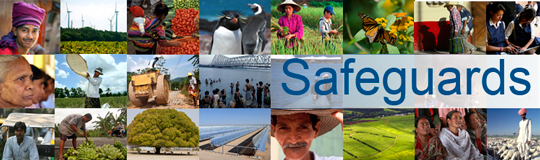 The World Bank Review and Update of the World Bank’s Environmental and Social Safeguard PoliciesConsultation MeetingList of ParticipantsDate: 29 March, 2013Venue: World Bank Astana Office, KazakhstanNo.Participant NameOrganization Represented 1Serikkhan ShormanovSenior Expert, Department of Labour Management & Social Partnerships, Ministry of Labour & Social Protection2Gulzhan AkhmetovaExpert, Department of Strategic Development & International Cooperation, Ministry of Labour and Social Protection 3Victor Rodionov Senior Expert, Department of Strategic Planning & International Cooperation, Ministry of Culture & Information 4Bolat MoldashevSenior Expert, Division of Historical & Cultural Heritage, Ministry of Culture and Information 5Marat Kaliyev Head of Division, Department of Local Management & Rural & Boundary Areas Development, Ministry of Regional Development6Sergey TurumbayevSenior Expert, Forestry & Protected Areas Division, Forestry Committee, Ministry of Environmental Protection7Tulebay KenenbayevSenior Specialist, Water Resources Committee, Ministry of Environmental Protection8Magauiya KulzhanovHead of Department, RSE “KAZSUSHAR”9Zamzagul Kozhayeva Expert of the division fishery protection, Fishery Committee, Ministry of Environmental Protection 10Bakhyt Bekbergenova Expert of the Committee on State sanitary-and-epidemiologic supervision, Ministry of Health 11Malika ShonayevaRoads Committee, Ministry of Transport & Communications 12Assel KarymbayevaRoads Committee, Ministry of Transport & Communications13Rauan Iskakov Head of Division of Industry Development, Agriculture & Environment, Department of Development of Industries of Economy, Ministry of Economic Development & Budget Planning14Kalima MussinaProcurement Consultant, Usk-Kamenogorsk Environmental Remediation Project15Asanali DuysembayDepartment for External Borrowings, Ministry of Finance 16Gaziza KatranovaExpert of the Department of Electrical Energy & Coal Mining Industry, Ministry of Industry & Trade 17E. BadashevUst-Kamenogorsk Environmental Remediation Project, Project coordinator18Janna RyssakovaFacilitator